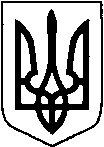 КИЇВСЬКА ОБЛАСТЬТЕТІЇВСЬКА МІСЬКА РАДАVІІІ СКЛИКАННЯДВАДЦЯТЬ СЬОМА   СЕСІЯРІШЕННЯ  23 квітня  2024 року                                                        №  1269 – 27 - VIIІ
Про затвердження технічноїдокументації із землеустрою щодо інвентаризації земель комунальної власності  Тетіївської міської ради с. Клюки               Розглянувши технічну документацію із землеустрою щодо інвентаризації земель  ( сільськогосподарського призначення) для ведення товарного сільськогосподарського виробництва  розроблену ФОП Шамрай Д.В., витяг з Державного земельного кадастру про земельну ділянку, керуючись Законом України «Про місцеве самоврядування в Україні», Земельним кодексом України, Законом України «Про землеустрій», Тетіївська міська радаВ И Р І Ш И Л А :1. Затвердити  технічну  документацію  із землеустрою щодо інвентаризації земель Тетіївської міської ради, розроблену ФОП Шамрай Д.В.:  - Тетіївській міській раді на земельну ділянку, яка розташована на території Тетіївської міської ради в с. Клюки  площею 16,3343 га, кадастровий номер 3224684000:04:005:0002 землі сільськогосподарського призначення, для ведення товарного сільськогосподарського виробництва (сіножаті) ( 01.01).2. Тетіївській міській раді звернутися до органів державної реєстрації для  здійснення реєстрації  права  комунальної  власності.3. Контроль за виконанням даного рішення покласти на постійну депутатську      комісію з питань регулювання земельних відносин, архітектури,  будівництва та охорони навколишнього середовища (голова комісії -     Крамар  О.А.) та на першого заступника міського голови Кизимишина В.Й.             Міський голова                                                   Богдан БАЛАГУРА